Z šsftSMLOUVA O POSKYTNUTÍ FINANČNÍHO PŘÍSPĚVKU Č. 14/2016Nadační fond Zelený poklad, IČ: 25229575, se sídlem Plzeň, Nám. Republiky 1Bankovní spojem: Komerční banka, a.s., Pobočka Plzeň-město č.ú. zapsaný v nadačním rejstříku vedeném Krajským soudem v Plzni v oddíle N, vložce č. 24 zastoupená Ing. Lucií Davídkovou, předsedkyni správní rady(dále jen „poskytovatel“) na straně jednéaSubjekt: 15. základní škola Plzeň, příspěvková organizaceIČ: 68784619(pro projekt: Lepší sudy než žlaby) se sídlem: Terezie Brzkové 33 - 35, 318 00 Plzeň Bankovní spojení: č.ú.: zastoupený: Mgr. Soňou Pavelkovou, ředitelkou školyOsoba pověřená vedením projektu: Mgr. Kristýna Zýková, učitelka(dále jen „příjemce“) na straně druhéuzavírají dle ust. § 2055 a násl. zákona č. 89/2012 Sb. nový občanský zákoník (dále také jen NOZ) a právních předpisů souvisejících tuto smlouvu o poskytnutí finančního příspěvku takto:I.ProhlášeníPříjemce prohlašuje, že není politickou stranou nebo hnutí, ani jiným subjektem vyvíjejícím politickou činnost nebo činnost na podporu politických stran a hnutí.II.Předmět smlouvyPoskytovatel se touto smlouvou zavazuje poskytnout příjemci finanční příspěvek ve výši 131 660 Kě (slovy: jedenstotřicetjednatisícšestsetšedesátkorunčeských) jakožto nadační dar (dále jen „Finanční příspěvek“), a to na realizaci projektu příjemce „Lepší sudy než žlaby“ podle popisu projektu v příloze č. 1 této smlouvy, které tvoří nedílnou součást smlouvy. Příjemce se zavazuje užít Finanční příspěvek výhradně v souladu s touto smlouvou. Projekt byl schválen správní radou poskytovatele dne 21.listopadu 2016 (s odkladem podpisu smlouvy) a bylo mu přiděleno číslo 14/2016.1ÍÍLÚčel poskytnutí Finančního příspěvkuFinanční příspěvek se zavazuje příjemce užít pouze na realizaci Projektu a takto je Finanční příspěvek účelově vázán, a to tak, že na jednotlivé položky Projektu budou užity následující částky z Finančního příspěvku:Nádoby na zachycování dešťové vody vč. příslušenství	Kč 95 660,--(lOx IBC kontejnery vč. redukcí, 40x palety, 6x sudy, 6x podstavce pro sudy, lOx rákosovérohože na zakrytí IBC kontejnerů, 16x klapky pro sběr dešťové vody)Zavlažovači systém - díly	Kč 14 000,—Školní meteostanice se srážkoměrem	Kč 22 000,—Příjemce je oprávněn v rámci Projektu změnit výši částek, které mají být dle odst. 1 tohoto článku smlouvy užity na jednotlivé položky Projektu, na úkor jiných položek Projektu pouze do rozsahu 5% z příslušné částky, která má být užita na jednotlivé položky Projektu. Změny výše částky určené k příslušné položce projektu v rozsahu vyšším než 5% z příslušné částky může příjemce provést pouze po předchozím písemném souhlasu poskytovatele, který byl udělen na základě rozhodnutí správní rady poskytovatele.Příjemce se zavazuje užít Finanční příspěvek pouze k financování aktivit Projektu dle jeho popisu v Příloze 1, které jsou v souladu s účelem poskytovatele, jak je zapsán ve veřejném rejstříků, tedy k zabezpečení ochrany a tvorby zdravého životního prostředí. Smluvní strany výslovně sjednávají, že Finanční příspěvek nemůže být použit k úhradě dluhů příjemce, ani jiných fyzických a právnických osob. Užitím Finančního příspěvku nesmí dojít k zásahu do tržního prostředí či narušení hospodářské soutěže a Finanční příspěvek nesmí být užit ani ke zmírňování hospodářského rizika či krytí ztrát z podnikání, souvisejících s povinnou péčí o životní prostředí, čistotu a pořádek. Finanční příspěvek nesmí být použit ke krytí nákladů souvisejících a organizováním podpisových akcí a demonstrací. V pochybnostech o přípustnosti užití Finančního příspěvku na konkrétní účel, je příjemce povinen dotázat se poskytovatele, jehož názor je v této věci závazný.rv.Poskytnutí Finančního příspěvkuFinanční příspěvek bude poskytnut poskytovatelem příjemci na jeho bankovní účet specifikovaný v záhlaví této smlouvy takto:částka ve výši 100 000 Kč do 14 dnů po uzavření této smlouvyčástka ve výši 30 000 Kč do 14 dnů po řádném předložení průběžné zprávy dle čl. V. této smlouvy a jejím schválení poskytovatelemčástka ve výši 1 660 Kč do 14 dnů po řádném předložení závěrečné zprávy dle čl. V. této smlouvy a jejím schválení poskytovatelem2'“v.Realizace ProjektuPříjemce se zavazuje postupovat při realizaci Projektu tak, aby tento byl dokončen do 30.12.2017.Příjemce se zavazuje prokázat poskytovateli průběžnou řádnou realizaci Projektu, a to zejména předložením průběžné zprávy o realizaci Projektu ke schválení poskytovatelem, kterážto bude příjemcem předložena do 30.3.2017 ve formě dle vzoru poskytnutého poskytovatelem dle přílohy smlouvy č. 2, přičemž ktéto zprávě budou přiloženy v přiměřeném rozsahu dokumenty dle odst. 3 tohoto článku smlouvy.Příjemce se zavazuje prokázat poskytovateli řádnou realizaci a dokončení Projektu, a to zejména předložením hmotného výsledku Projektu (pakliže je to možné) a předložením závěrečné zprávy ve formě dle vzoru poskytnutého poskytovatelem (viz příloha smlouvy č. 3) o realizaci Projektu ke schválení poskytovatelem, kterážto bude příjemcem předložena do 14 dní po termínu dokončení Projektu sjednaný v tomto čl. Smlouvy a se kterou je příjemce povinen předložit zejména:fotografickou dokumentaci místa realizace Projektu před započetím realizace Projektu a po dokončení realizace Projektu, popř. jeho části, resp. fotografickou dokumentaci z průběhu akcií, které byly součástí Projektu;kopie nejméně 4 článků nebo jiných reportáží v místních, regionálních nebo celostátních médiích o podpořeném projektu, kdy alespoň jeden publikovaný článek nebo jiný předložený mediální výstup bude obsahovat informaci, že uvedený projekt byl podpořen Nadačním fondem Zelený poklad;dokumenty prokazující projednání Projektu, resp. jeho částí s příslušnými orgány samosprávy a státní správy, pokud je takové projednání pro realizaci Projektu, resp. jeho části potřebné;finanční zprávu o plnění Projektu ve formě dle vzoru poskytnutého poskytovatelem (viz příloha smlouvy č. 4).Příjemce se zavazuje kromě výše uvedených zpráv dle tohoto článku smlouvy prokázat poskytovateli na jeho výzvu kdykoliv v průběhu realizace Projektu skutečnost, že Projekt je realizován řádně a v souladu s touto smlouvou a příslušnými právními předpisy.VLPráva a povinnosti smluvních stranPříjemce se zavazuje kdykoliv na výzvu poskytovatele informovat poskytovatele o plnění Projektu a o rozsahu a způsobu čerpání Finančního příspěvku, přičemž je příjemce tyto skutečnosti rovněž povinen dostatečně prokázat. Příjemce se zavazuje kdykoliv poskytovateli umožnit věcnou a finanční kontrolu využití Finančního příspěvku a dále se zavazuje při takovéto kontrole poskytnout maximální součinnost, včetně předložení svého účetnictví, evidence využití Finančního příspěvku, poskytnutí poskytovatelem požadovaných vysvětlení v souvislosti s využitím Finančního příspěvku a prokázání případných pochybných skutečností.Příjemce se zavazuje vést evidenci využití Finančního příspěvku odděleně od svého ostatního účetnictví tak, aby bylo možné zjistit, jakým způsobem byl Finanční příspěvek užit.3Příjemce se zavazuje neužít Finanční příspěvek tak, že by jím byla poskytována podpora politickým stranám a hnutím a jiným subjektům vyvíjejícím politickou činnost nebo činnost na podporu politických stran a hnutí.Veškeré informace, které bude příjemce o Projektu publikovat či jinak zveřejňovat prostřednictvím médií, popř. veškeré materiály, které bude příjemce o Projektu rozšiřovat mezi třetími osobami (při výstavách apod.), budou obsahovat v přiměřené formě informaci o skutečnosti, že Projektu byla poskytnuta podpora ze strany poskytovatele, tedy Nadačního fondu Zelený poklad.Veškeré informace, které bude příjemce o Projektu publikovat či jinak zveřejňovat prostřednictvím médií, popř. veškeré tiskové a/nebo jiné materiály (např. letáky, brožury, booklety, plakáty k akcím, transparenty apod.), které bude příjemce o Projektu rozšiřovat mezi třetími osobami (při trzích, výstavách, seminářích, prezentacích, zahradních slavnostech, konferencích apod.), budou obsahovat v následující formě informaci o skutečnosti, že Projektu byla poskytnuta podpora ze strany poskytovatele, tedy Nadačního fondu Zelený pokladNa webových stránkách příjemce bude zveřejněna stručná anotace projektu s fotografickou dokumentací. Tato fotografická dokumentace bude minimálně pětkrát za dobu trvání projektu aktualizována.Příjemce je povinen zveřejnit na vlastní náklady propagační ceduli na viditelném místě ohledně podpory projektu. Vzhled a umístění propagační cedule je příjemce povinen předložit ke schválení odpovědnému pracovníku poskytovateli podpory - Nadačnímu fondu Zelený poklad.Na veškeré odborné literatuře a na dalších nezuživatelných věcech zakoupených ze zdrojů Finančního příspěvku a/nebo v rámci realizace Projektu bude zmíněna podpora Nadačního fondu Zelený pokladZa poskytovatele podpory - Nadační fond Zelený poklad - je jedinou osobou oprávněnou jednat s příjemcem podpory o míře splnění podmínek poskytnutého Finančního příspěvku této smlouvy: Tereza Pelclová nebo stanovená odpovědná osoba jmenovaná NFZP. Příjemce je povinen projednat zejména míru a kvalitu propagace poskytovatele ve smyslu čl. V. a čl. VI této Smlouvy.Příjemce je povinen na všech propagačních materiálech k činnosti, na kterou mu byla dotace poskytnuta, uvést logo města Plzně (v souladu s podmínkami použití loga stanovenými Odborem prezentace a marketingu Magistrátu města Plzně). Podpis této smlouvy nahrazuje souhlas s použitím loga města Plzně. Zároveň je příjemce povinen propagovat projekt Plzeň - Evropské hlavní město kultury 2015.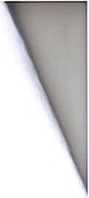 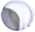 *Finanční příspěvek nesmí být převeden dalším darováním na jinou osobu od příjemce odlišnou.VII.Vrácení Finančního příspěvkuPříjemce je ve smyslu §2072 NOZ povinen vrátit již poskytnutou část Finančního příspěvku do pěti dnů od doručení výzvy poskytovatele a ztrácí nárok na poskytnutí dalších částí Finančního příspěvku, pakliže:Finanční příspěvek je použit k účelu nebo způsobem, které jsou v rozporu s touto smlouvou,Finanční příspěvek nebo jeho část není využit, popř. není využit včas,použití Finančního příspěvku odporuje platným právním předpisům nebo4poruší kteroukoliv povinnost dle čl. V nebo či. VI této smlouvy.Smluvní strany tímto výslovně sjednávají, že porušení povinností stanovených v tomto čl. Smlouvy se považuje za porušení dobrých mravů ve smyslu §2072 NOZ a zakládá právo poskytovatele požadovat vrácení části nebo celého daru postupem stanoveným v této Smlouvě.Pakliže nebude příjemcem Projekt realizován v plném rozsahu dle Přílohy č. 1 této smlouvy nebo v termínech dle této smlouvy, může poskytovatel umožnit příjemci na jeho písemnou žádost prodloužení těchto termínů, a to na základě rozhodnutí správní rady poskytovatele, přičemž budou poskytovatelem písemně stanoveny dodatečné lhůty pro realizaci Projektu. Bude-li příjemcova žádost o prodloužení výše uvedených termínů k realizaci projektu správní radou poskytovatele zamítnuta, je povinen příjemce část nebo celý dar vrátit poskytovateli postupem dle této Smlouvy.K zajištění vrácení Finančního příspěvku z důvodu dle odst. 1 písm. a) tohoto článku smlouvy sjednávají smluvní strany, že okamžikem příjemcova použití Finančního prostředku k účelu nebo způsobem, které jsou v rozporu s touto smlouvou, přecházejí na poskytovatele vlastnická práva, resp. majetková práva, ke všem věcem, resp. právům, které příjemce za Finanční příspěvek získal, a to s rozvazovací podmínkou, kterou je řádné vrácení Finančního příspěvku poskytovateli příjemcem.Poruší-li příjemce povinnost ve smyslu odst. 1 tohoto čl. Smlouvy, nebo (alternativně) jiným způsobem podstatně poruší ujednání v této Smlouvy tak že jsou naplněny znaky dle §2072 NOZ, je povinen vrátit část nebo celý dar poskytovateli dle jeho výzvy k vrácení daru. Poskytovatel doručí příjemci výzvu k vrácení daru, ve které:Sdělí v jakém rozsahu byla ujednání této Smlouvy porušena,určí výši, ve které má být dar vrácen,určí lhůtu k vrácení daru, která nesmí být delší než 15 dnů od doručení výzvy. Smluvní strany výslovně sjednávají, že výzva k vrácení daru může být příjemci doručena pouze prostřednictvím elektronické pošty na e-mailovou adresu uvedenou v záhlaví této smlouvy jako e-mailové spojem na osobu pověřenou vedením projektu. Smluvní strany výslovně sjednávají že doručením se rozumí den následující po dni, ve kterém byla výzva odeslána na e-mailové spojení na osobu pověřenou vedením projektu.VIII.Smluvní sankceV případě porušení povinnosti příjemce dle čl. III odst. 3 této smlouvy nebo čl. VI odst. 5 této smlouvy se příjemce zavazuje zaplatit poskytovateli smluvní pokutu ve výši celého Finančního příspěvku.V případě prodlení příjemce se splněním povinnosti vrátit dar nebo jeho část dle výzvy se příjemce zavazuje zaplatit poskytovateli smluvní pokutu ve výši 0,1% z Finančního příspěvku za každý den prodlení ode dne splatnosti vrácení daru nebo jeho části.Ke vzniku povinnosti k zaplacení smluvní pokuty není třeba zavinění příjemce.Zaplacením smluvní pokuty není dotčeno právo na náhradu skutečně vzniklé škody.5IX.Další ujednáníPříjemce tímto vyslovuje svůj souhlas s případným zveřejněním textu této smlouvy v síti Internet, eventuelně též jiným způsobem v místě obvyklým.V případě, že realizací Projektu bude vytvořeno autorské dílo ve smyslu zákona č. 121/2000 Sb. (autorský zákon), poskytuje tímto příjemce poskytovateli k takovému dílu okamžikem jeho vytvoření výhradní licenci ke všem způsobům užití takového díla. Tato licence je poskytována bezúplatně. Příjemce je oprávněn autorské dílo užít pouze v souvislosti s řádnou realizací Projektu a jeho související prezentací, a to pouze v rozsahu přiměřeném. Bez předchozího písemného souhlasu poskytovatele není příjemce oprávněn poskytnout licenci k užití takového autorského díla třetím osobám, ani jej sám užít způsobem odlišným od způsobu v tomto odstavci smlouvy stanoveného.X.Závěrečná ujednáníPráva a povinnosti touto smlouvou výslovně neupravená se řídí zákonem č. 86/2012 Sb. a právními předpisy souvisejícími.Tato smlouva nabývá platnosti a vstupuje v účinnost dnem jejího podpisu oběma smluvními stranami.Tato smlouva je vyhotovena ve třech stejnopisech, z nichž jeden obdrží příjemce a dva obdrží poskytovatel.Nedílnou součástí této smlouvy jsou:Příloha č. 1 - Popis projektuPříloha č. 2 - Průběžná zpráva o plnění projektuPříloha č. 3 - Závěrečná zpráva o plnění projektuPříloha č. 4 - Finanční zpráva o projektuSmluvní strany prohlašují, že si tuto smlouvu přečetly, že vyjadřuje obsah jejich pravé a svobodné vůle a že není uzavírána v tísni nebo za nápadně nevýhodných podmínek, na důkaz čehož připojují podpisy svých oprávněných zástupců.V Plzni dnePoskytovatel:sicncNadační fond Zelený poklad
zast. Ing. Lucií Davídkovou
předsedkyní správní radyPříjemce:15. ZS Plzeňpříspěvková organizace zast. Mgr. Soňou Pavelkovou6